Расписание  занятий  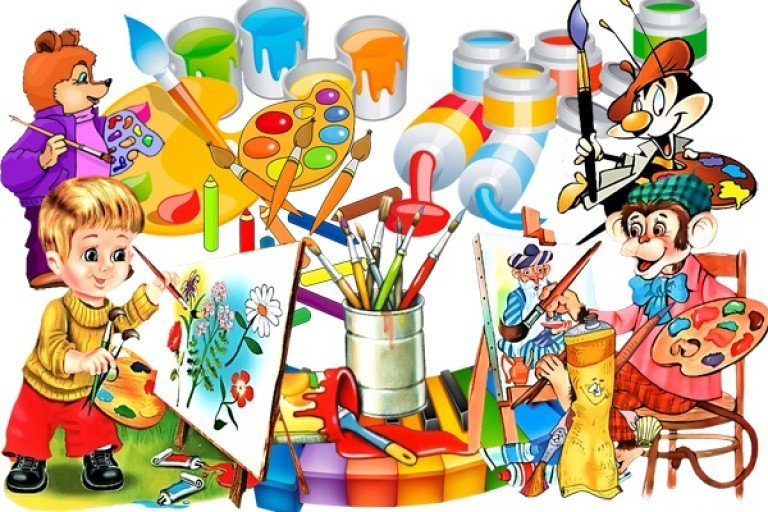 по дополнительному образованию в МДОУ детский сад №3«Мастерская волшебников»Название кружкаФИО педагогаНаправление работыКоличество девочекКоличество мальчиковГрафик занятия«Мастерская волшебников»Осипова Е.А.Художественно- эстетическое направление14Пятница, вторая половина дня